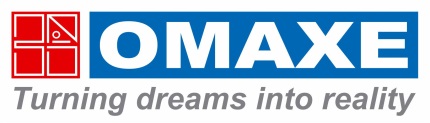 ओमैक्स न्यू चंडीगढ़ में तीन दिवसीय एनुअल 
न्यू ईअर बैश का आयोजन- मेगा मानसून ऑफर में लकी ड्रा द्वारा मर्सिडीज साहित कई इनाम बांटे गए- कार्यक्रम में सुपर सेविंग स्कीम लांच हुई, स्किम में ग्राहकों को मिलेगा जबरदस्त फायदा- करीब 10 हजार लोगों ने की शिरकतन्यू चंडीगढ़। ओमैक्स न्यू ईयर बैश का इंतजार ओमैक्स न्यू चंडीगढ़वासियों को महीनों से रहता है। ये ट्राइसिटी में होने वाली सबसे बड़ी और लोकप्रिय न्यू ईयर सेलिब्रेशन के रूप में उभरा है। इस साल भी ओमैक्स न्यू ईयर बैश 2020 में ग्राहकों को दुगुना मजा दिलाने के लिए ओमैक्स न्यू चंडीगढ़ में 27 से 29 दिसंबर तक आयोजित हो रहा है। करीब 10 हजार लोगों ने की शिरकत। इस बंपर जश्न में ग्रुप ने रोमांच के साथ मर्सिडीज समेत अनेक इनामों की घोषणा कर अपने ग्राहकों के जश्न को दुगुना कर दिया। वहीं ग्रुप ने इस अवसर पर सुपर सेंविग स्कीम लांच कर ग्राहकों को ओमैक्स न्यू चंडीगढ़ के किसी भी प्रोडक्ट की जल्द बुकिंग करने पर ज्यादा लाभ पाने के लिए ये ऑफर निकाला। इसके साथ-साथ मेगा मानसून ऑफर का लकी ड्रा का भी आयोजन हुआ जिसमें मर्सिडीज कार (ई-220), टोयोटा यारिस कार और मारुति स्विफ्ट कार जैसे मेगा उपहार के अलावा स्प्लिट एसी, सैमसंग रेफ्रिजरेटर जैसे उपहार शामिल थे। जो इन  दिनों में लकी ड्रा द्वारा निकाले गए। इसके अलावा हर एलिजिबल कस्टमर को सोनी एलईडी टीवी मिला। बता दें कि 27 से 29 दिसंबर तक आयोजन शाम 5 बजे से शुरू हुआ, जिसमें बड़े, बूढ़े, बच्चों और महिलाएं अनेक मजेदार मनोरंजन जैसे वर्ल्ड डांस ट्रूप, मैजिशियन, कार्निवल गर्ल्स, हम्सा- द बैंड एक्वा बीट्स, होलोमान, बॉल सैक्सोफोन, वायलिन गर्ल्स, भांगड़ा डांसर, ग्रूट मैन, वेस्टर्न डांस ट्रूप, शूटिंग स्टार, बाउंसी कैसल, ग्रैंड पियानो गर्ल पोल एक्ट, कृष्णा एक्ट, बॉल एक्रोबैट, कपल एक्रोबैट, लेजर एक्ट, फ्लाइंग ड्रमर आदि गतिविधियों पर जमकर धमाल मचाया। इसके अलावा सेल्फी प्वाइंट बनाएं गए, जहां लोगों ने खूब सेल्फी खींची, देर शाम तक कार्यक्रम चलता रहा। इस कार्यक्रम में करीब 10 हजार लोग पहुंचे। यह कार्यक्रम ट्राइसिटी वासियों के लिए एक छाप छोड़ कर गया।